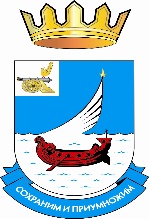                                                    Российская ФедерацияСмоленская областьМуниципальное образование    "Гагаринский район" Смоленской области            Гагаринская районная Дума           Р Е Ш Е Н И Е от 24 ноября 2023 года                                                                           №156____Заслушав информацию Т. В. Кудриной, заместителя Главы муниципального образования - начальника Финансового управления Администрации муниципального образования «Гагаринский район» Смоленской области об исполнении бюджета муниципального образования «Гагаринский район» Смоленской области за девять месяцев 2023 года, Гагаринская районная ДумаРЕШИЛА:1.Отчет об исполнении бюджета муниципального образования «Гагаринский район» Смоленской области за девять месяцев 2023 года принять к сведению.2. Решение вступает в силу с момента принятия и подлежит официальному опубликованию. Председатель Гагаринской районной Думы                                                 А. И. Иванов  Отчет об исполнении бюджетамуниципального образования«Гагаринский район» Смоленской области за девять месяцев 2023 года 